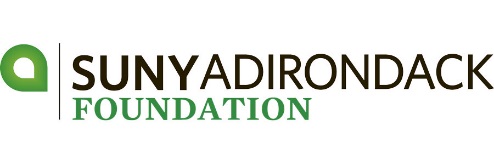 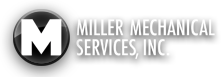 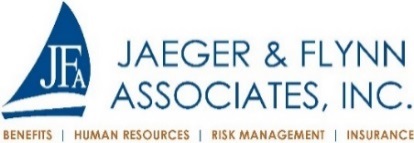 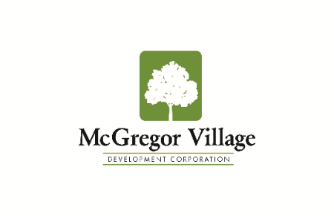 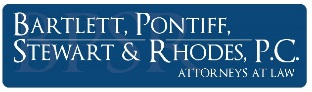 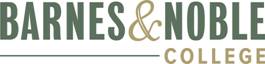 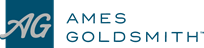 For your convenience:  A fillable Registration Form is available online at sunyacc.edu/beemangolf	DATEFriday, May 31, 2019 (Kindly register by May 24)TIMERegistration & Lunch begin at 11:30 am Shotgun Start – 1:00 pm PLACEHiland Park Country Club – 195 Haviland Rd - QueensburyENTRY FEE$640 – Foursome		$160 – Individual PlayerENTRY FEEIncludes: lunch, golf, cart, driving range, gift & cocktail receptionFORMAT     PRIZES			Four Person Scramble Tournament Low Gross | 1st  – 2nd – 3rd  Place Net  Low Women’s Net | Longest Drive Men and WomenClosest to the Pin Men and WomenPutting Contest and RaffleAGAIN THIS YEARSUPER TICKET  Include $30 in your registration fee (per player). This entitles each player to a gimme, putting contest and 50 PICK-A-PRIZE raffle stubs. Tickets will be handed out during registration.Company/Team NameCaptain –   Player #1Handicap -      E-mail AddressAddress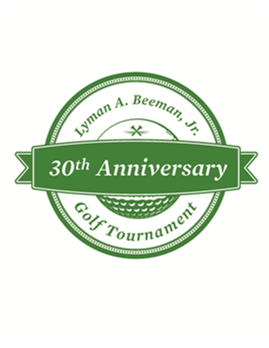 City, State, Zip CodePhoneSponsorshipAmount EnclosedMake check payable to:  SUNY Adirondack Foundation OR make a secure credit card payment at sunyacc.edu/beemangolfTax Deduction - $70 per player – FEDERAL TAX ID # 22-2486001	                                        REGISTRATION DEADLINE – May 24, 2019Make check payable to:  SUNY Adirondack Foundation OR make a secure credit card payment at sunyacc.edu/beemangolfTax Deduction - $70 per player – FEDERAL TAX ID # 22-2486001	                                        REGISTRATION DEADLINE – May 24, 2019Make check payable to:  SUNY Adirondack Foundation OR make a secure credit card payment at sunyacc.edu/beemangolfTax Deduction - $70 per player – FEDERAL TAX ID # 22-2486001	                                        REGISTRATION DEADLINE – May 24, 2019Player NamesHandicapPAYMENT INFORMATION#2      $640 – Foursome$760 – Includes Foursome $640 and SUPER TICKET ($30 per player):GimmePutting Contest50 Pick-A-Prize Raffle Stubs$______________ – Sponsor (Circle One)  Doctoral ($2,500)    | Master ($2,000)       | Bachelor ($1,500   Associate ($1,200)  |  Hole-in-One ($750) | Prize ($300)$200 – Tee Sign$160 player 	$30 SUPER TICKET  Total - $____________e-mail -      $640 – Foursome$760 – Includes Foursome $640 and SUPER TICKET ($30 per player):GimmePutting Contest50 Pick-A-Prize Raffle Stubs$______________ – Sponsor (Circle One)  Doctoral ($2,500)    | Master ($2,000)       | Bachelor ($1,500   Associate ($1,200)  |  Hole-in-One ($750) | Prize ($300)$200 – Tee Sign$160 player 	$30 SUPER TICKET  Total - $____________#3      $640 – Foursome$760 – Includes Foursome $640 and SUPER TICKET ($30 per player):GimmePutting Contest50 Pick-A-Prize Raffle Stubs$______________ – Sponsor (Circle One)  Doctoral ($2,500)    | Master ($2,000)       | Bachelor ($1,500   Associate ($1,200)  |  Hole-in-One ($750) | Prize ($300)$200 – Tee Sign$160 player 	$30 SUPER TICKET  Total - $____________e-mail -      $640 – Foursome$760 – Includes Foursome $640 and SUPER TICKET ($30 per player):GimmePutting Contest50 Pick-A-Prize Raffle Stubs$______________ – Sponsor (Circle One)  Doctoral ($2,500)    | Master ($2,000)       | Bachelor ($1,500   Associate ($1,200)  |  Hole-in-One ($750) | Prize ($300)$200 – Tee Sign$160 player 	$30 SUPER TICKET  Total - $____________#4      $640 – Foursome$760 – Includes Foursome $640 and SUPER TICKET ($30 per player):GimmePutting Contest50 Pick-A-Prize Raffle Stubs$______________ – Sponsor (Circle One)  Doctoral ($2,500)    | Master ($2,000)       | Bachelor ($1,500   Associate ($1,200)  |  Hole-in-One ($750) | Prize ($300)$200 – Tee Sign$160 player 	$30 SUPER TICKET  Total - $____________e-mail -      $640 – Foursome$760 – Includes Foursome $640 and SUPER TICKET ($30 per player):GimmePutting Contest50 Pick-A-Prize Raffle Stubs$______________ – Sponsor (Circle One)  Doctoral ($2,500)    | Master ($2,000)       | Bachelor ($1,500   Associate ($1,200)  |  Hole-in-One ($750) | Prize ($300)$200 – Tee Sign$160 player 	$30 SUPER TICKET  Total - $____________